Objetivo del formulario:Detallar los compromisos de la persona teletrabajadora durante el teletrabajo, los cuales son avalados por su jefatura inmediata.Instrucciones1, 2, 5 y 6 lo indicado.3. Es el compromiso adquirido por la persona teletrabajadora ante la jefatura inmediata, de las labores que realizará en teletrabajo, misma que debe estar asociada al indicador de productividad.4. El plazo máximo en que estará atendido el compromiso, expresado en DD/MM/AA, en donde DD es el día, MM el mes y AA el año, todo expresado en dos dígitos numéricos, en el caso del año, los últimos dos.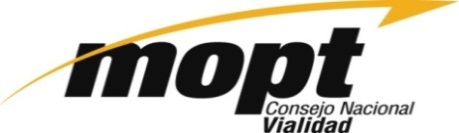 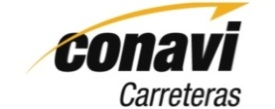 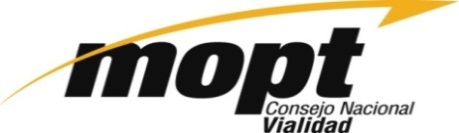 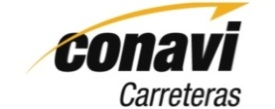 F20.00.0-10-v1Compromiso en el TeletrabajoDirección Ejecutivadirección.ejecutiva@conavi.go.crProyecto de TeletrabajoTeléfono: 2202-53001.Nombre de la persona teletrabajadora1.Nombre de la persona teletrabajadora1.Nombre de la persona teletrabajadora1.Nombre de la persona teletrabajadora2.Nombre del jefe inmediato de la persona teletrabajadora2.Nombre del jefe inmediato de la persona teletrabajadora2.Nombre del jefe inmediato de la persona teletrabajadora2.Nombre del jefe inmediato de la persona teletrabajadora3.Compromiso3.Compromiso3.Compromiso4.Plazo01020304050607085.Firma de persona teletrabajadora5.Firma de persona teletrabajadora6.Firma del Jefe Inmediato6.Firma del Jefe InmediatoAprobaciónAprobaciónComunicadoComunicado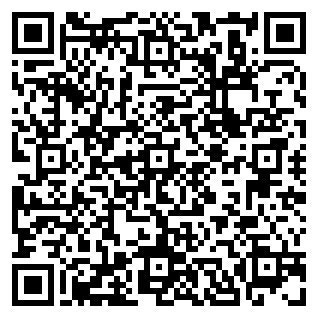 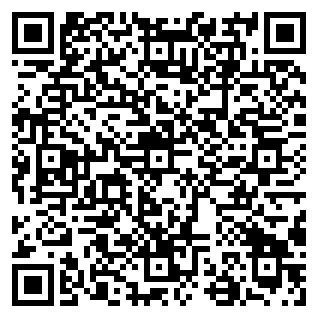 